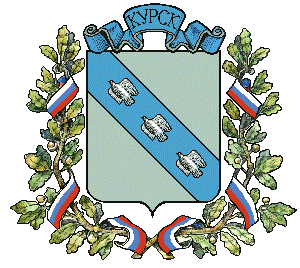 АДМИНИСТРАЦИЯ ГОРОДА КУРСКАКурской областиПОСТАНОВЛЕНИЕ«26»  декабря 2017г.                     г. Курск                                         № 3368О подготовке  проекта  межевания территории по ул. Рябиновая, 22 в городе Курске       В соответствии со ст. 6 Федерального Закона от 29.12.2004. № 191-ФЗ    «О введении в действие Градостроительного кодекса РФ», ст. 43 Градостроительного кодекса Российской Федерации, учитывая ходатайство Рассохиной Татьяны Анатольевны, ПОСТАНОВЛЯЮ:       1. Разрешить Рассохиной Татьяне Анатольевне подготовить проект                  межевания территории под многоквартирным жилым домом, расположенным  по адресу: г. Курск, ул. Рябиновая, 22.       2. Рассохиной Т.А.:       обеспечить подготовку проекта межевания территории, в объеме,                  предусмотренном ст. ст. 41,1, 43 Градостроительного кодекса  Российской Федерации;        установить максимальный срок подготовки проекта межевания территории – 6 месяцев со дня вступления в силу настоящего постановления;        предоставить разработанный проект межевания территории                       в комитет архитектуры и градостроительства города Курска на  проверку               на соответствие требованиям п. 10 ст. 45 Градостроительного кодекса                 Российской Федерации;       предоставить выполненный проект межевания территории в соответствии с п. 5 ст. 46 Градостроительного кодекса Российской Федерации                     в комиссию по проведению публичных слушаний по вопросам градостроительной деятельности  для обсуждения на публичных слушаниях.        3. При невыполнении Рассохиной Т.А. условий, предусмотренных                 настоящим постановлением в течение срока, указанного в пункте 2, комитету архитектуры и градостроительства города Курска внести в установленном порядке предложение об отмене настоящего  постановления.2         4. Управлению информации и печати  Администрации города Курска (Комкова Т.В.)   обеспечить     опубликование    настоящего     постановления в газете «Городские известия» и размещение на официальном сайте Администрации города Курска в информационно – телекоммуникационной сети «Интернет».        5. Контроль за исполнением настоящего постановления оставляю                    за собой.        6. Постановление вступает в силу со дня его подписания.Глава города Курска                                                                      Н.И. Овчаров 